  Guía Formativa N° 2 Taller de Matemática 5º Año Básico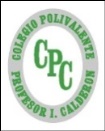 Nombre: ____________________________________________________   Fecha:       de          del    2020Objetivos de Aprendizajes: Leer, escribir, ordenar y armar  números naturales con cifras y con palabras hasta centenas de mil.Conocer la posición de un dígito dentro de un número e identificar su valor posicional.Antes de comenzar, lee atentamenteLos números siempre se leen de tres cifras345 Trescientos cuarenta y cincoSi hay más números se separan con puntos cada tres cifras, desde tu derecha hacia la izquierda556345 = 556.345 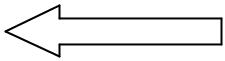 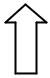 Se lee MIL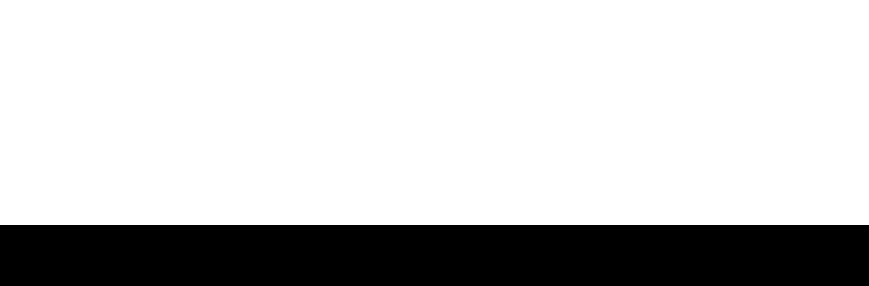 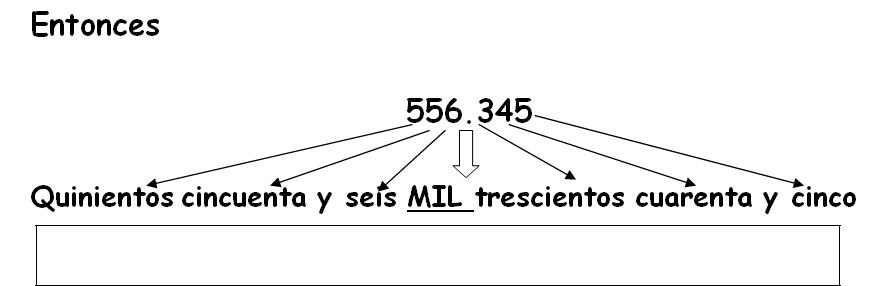 Ahora que ya sabes cómo, comencemos a trabajarBusca en revistas los siguientes números y recórtalos (2 de cada uno).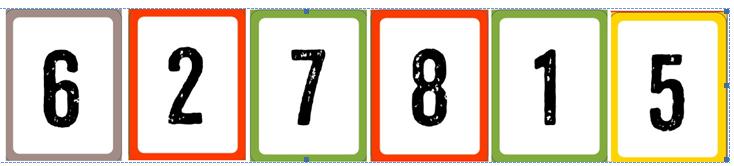 Comencemos:Actividad nº1: En tu cuaderno (recortar y pegar) (4pts) Habilidad Aplicar.Ordena los números que recortaste de mayor a menor y escribe la cifra en palabras.Actividad nº2: En tu cuaderno (recortar y pegar) (4pts) Habilidad Aplicar.Recorta los mismos números pero ahora los pegarás de menor a mayor.Escribe la cifra en palabras.Actividad nº3: En tu cuaderno (12pts) Habilidad Aplicar.Ahora busca y recorta los números necesarios para formar cada una de las siguientes cifras.Quinientos noventa y dos mil seiscientos veintinueveOchocientos cincuenta y nueve mil ciento cuarenta y sieteSetecientos noventa y cuatro mil doscientos sesenta y seisNovecientos veinte mil ochentaSeiscientos doce mil tresSetecientos nueve mil seiscientos cuatroDesafío: Descubre el número ¡Tú puedes! (8pts) Habilidad Analizar.Este número tiene 6 cifras, el 3 está en las CM, el 6 en las UM, el 8 en las C y el resto son ceros, ¿Qué número es? _____________________Este número tiene 5 cifras, 5 en las DM y el 8 en la D, los demás son ceros. ¿Qué número es?______________________El siguiente número tiene 6 cifras, las centenas son 3, las unidades de mil son 7, la centena de mil es 4 y los demás son ceros ¿Qué número es?__________________El último número tiene 6 cifras, el 8 está en las D, el 9 en las U, el 5 en las UM y el 7 en la centena de mil ¿Qué número es? ________________________*Recuerda que después estas actividades será revisado en clases. 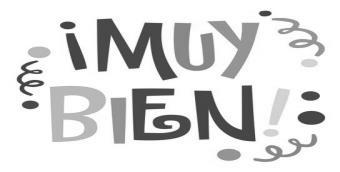 *Esta guía tiene un 60% de exigencia”                          L : 60 a 100% de logro                        NL: menos del 60% de logroPuntaje ObtenidoLNLInstrucciones:- Antes de comenzar, debes buscar los  siguientes materiales: Números de revistas o impresos, tijera, pegamento, lápiz grafito, goma, sacapuntas y tu cuaderno.- Lee atentamente cada ítem y responde  según lo solicitado.- Continúa revisando la página del Colegio para que sigas desarrollando nuevas actividades y revises tus avances.- Pega o escribe  tus guías en el cuaderno de la asignatura.- Envía guías resueltas o actividades en el cuaderno al correo profesora.marjorielizana@gmail.com